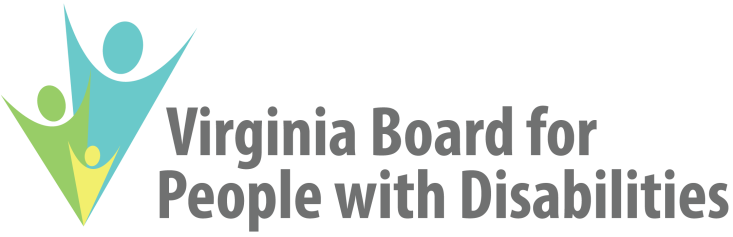 NOMINATIONS COMMITTEE MEETING AGENDADate:			April 16, 2018Time:			3:30 – 4:30 PMPrimary Location:  	dLCV 1512 Willow Lawn, Suite 100Richmond, VA, 23230
800-552-3962 or 804-225-2042 Secondary Location: 	Endependence Center, Inc.6300 E Virginia Beach Blvd
Norfolk, VA, 23502
757-461-8007Agenda: 		Selection of slate of officers and at large members for SFY 2018